   台北市不動產仲介經紀商業同業公會 函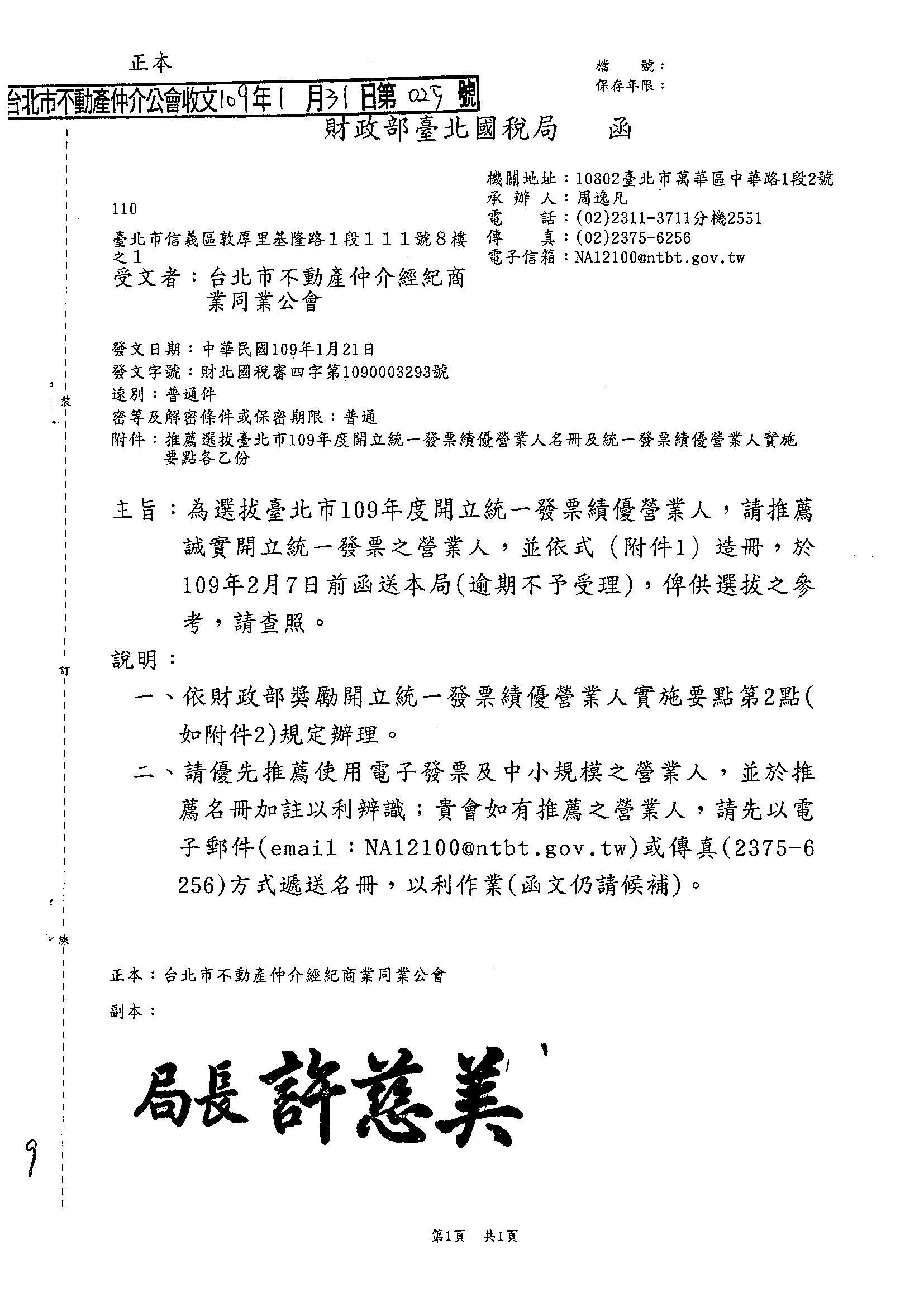 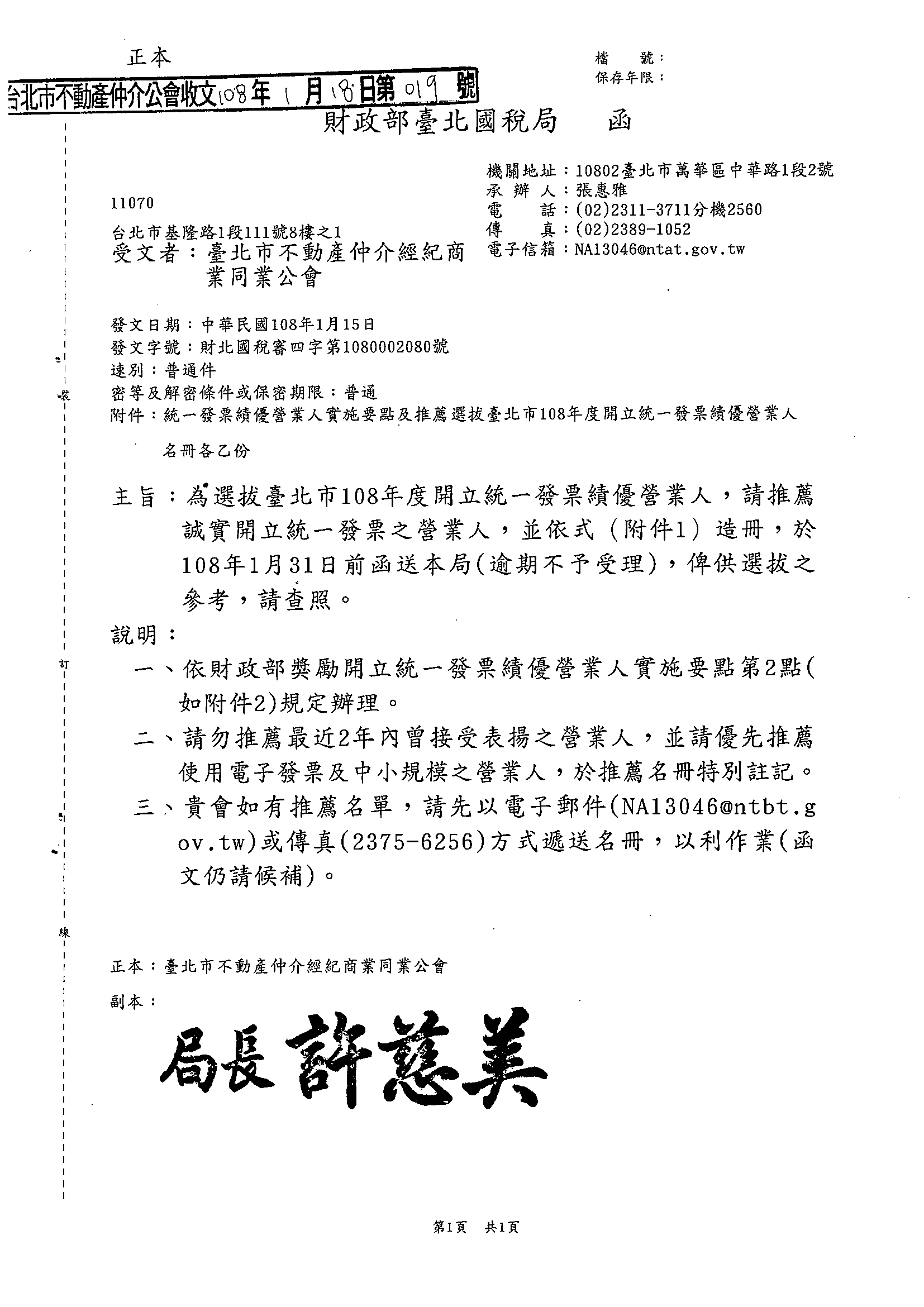 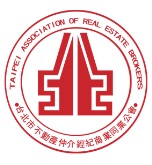                                                 公會地址：110台北市信義區基隆路1段111號8F-1                                                公會網址：http://www.taipeihouse.org.tw/                                                電子郵址：taipei.house@msa.hinet.net                                                聯絡電話：2766-0022傳真：2760-2255         受文者：各會員公司 發文日期：中華民國110年1月21日發文字號：北市房仲雄字第110009號速別：普通件密等及解密條件或保密期限：附件： 主旨：歡迎參加財政部臺北國稅局舉辦「臺北市110年度開立統一發票績優營業人」選拔。說明：依據財政部臺北國稅局110年1月18日財北國稅審四字第1100002328號函辦理。財政部國稅局擬舉辦「臺北市110年度開立統一發票績優營業人」選拔，歡迎 貴公司參與該項活動，意者敬請填寫下列報名表，並於110年1月29日前傳真：2760-2255至公會彙整陳報。（公會確認電話：2766-0022。逾期恕不受理)詳情請閱附件（財政部獎勵開立統一發票績優營業人實施要點）。2年內曾     接受表揚者請勿報名。正本：各會員公司副本：報名表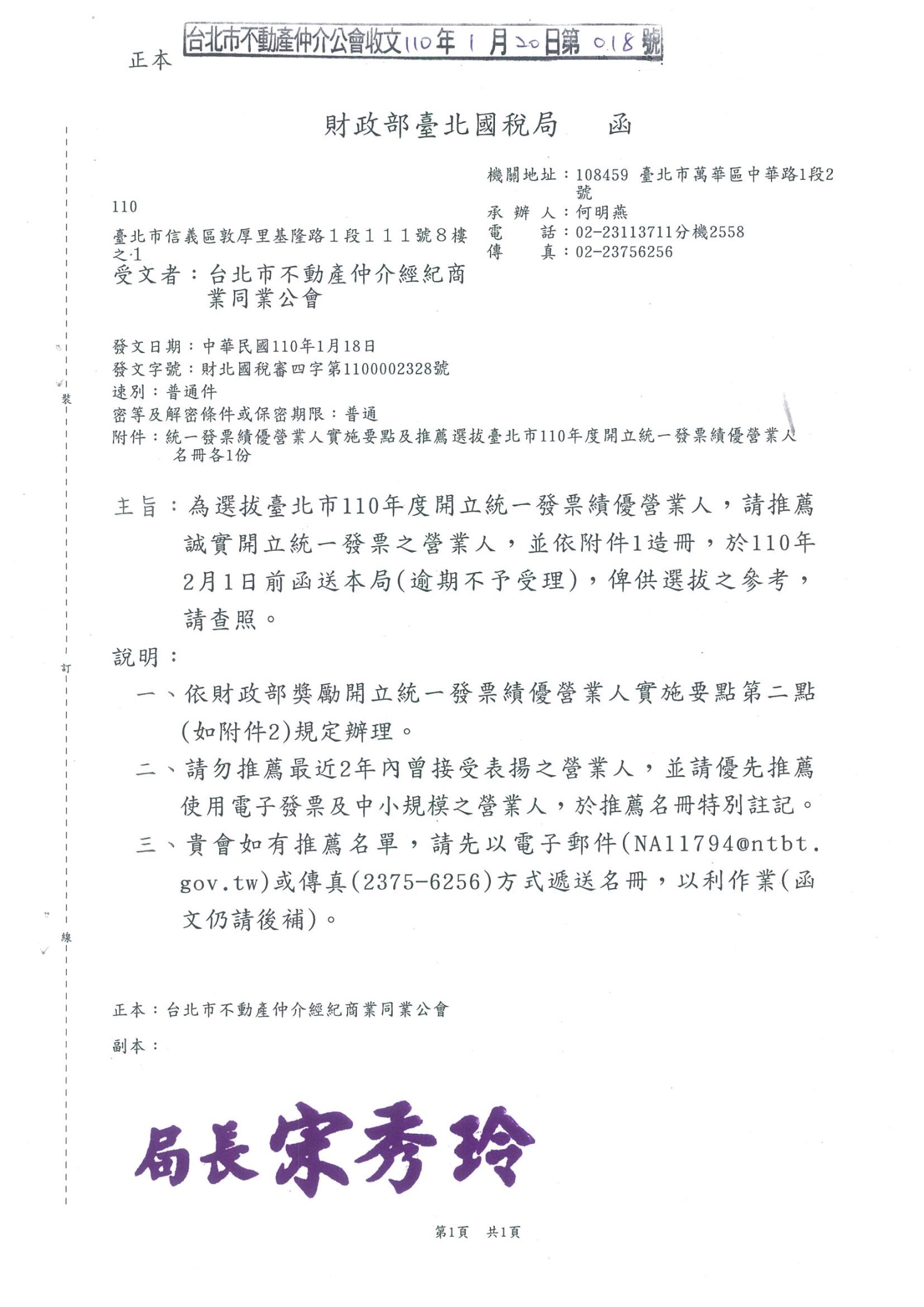 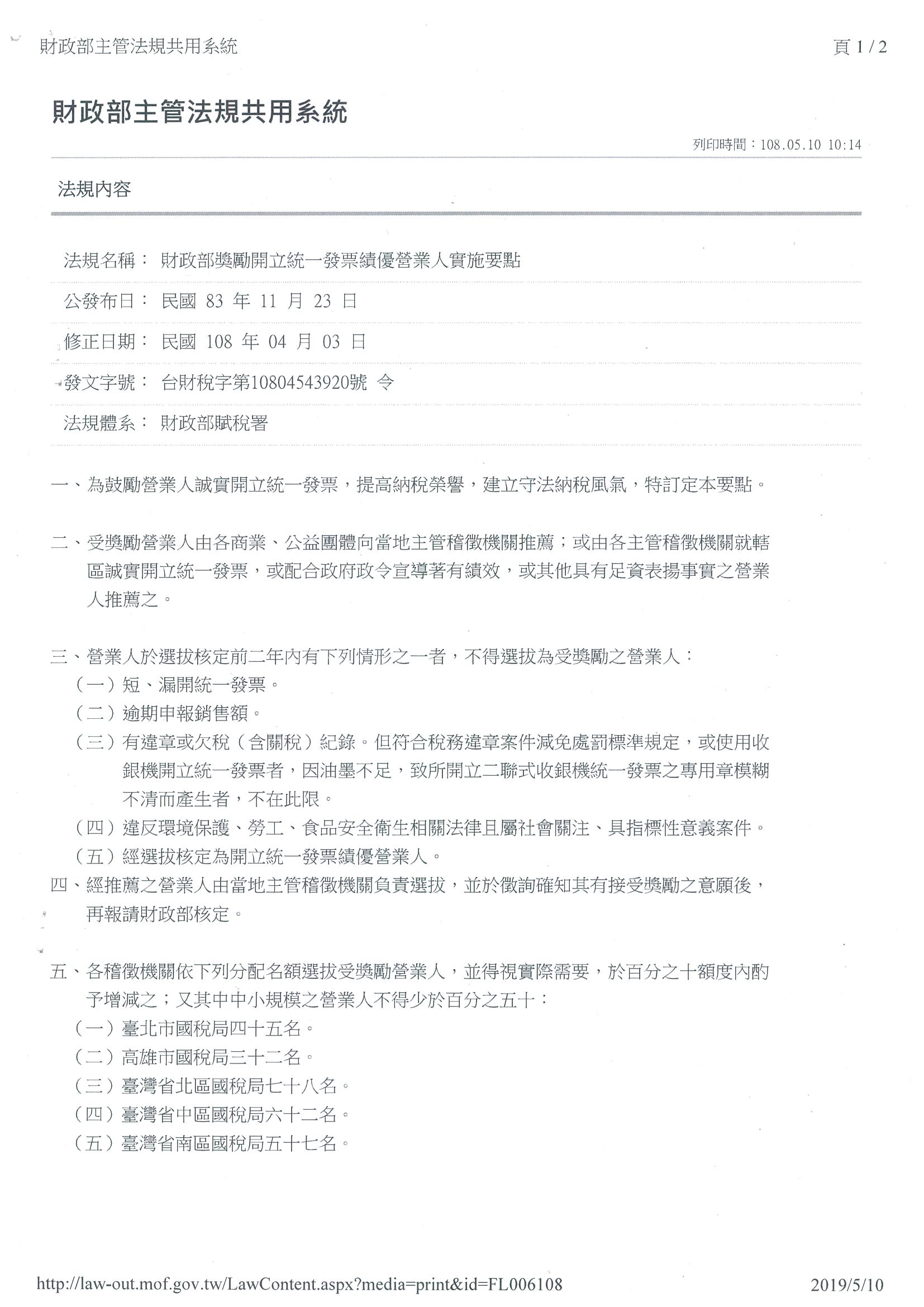 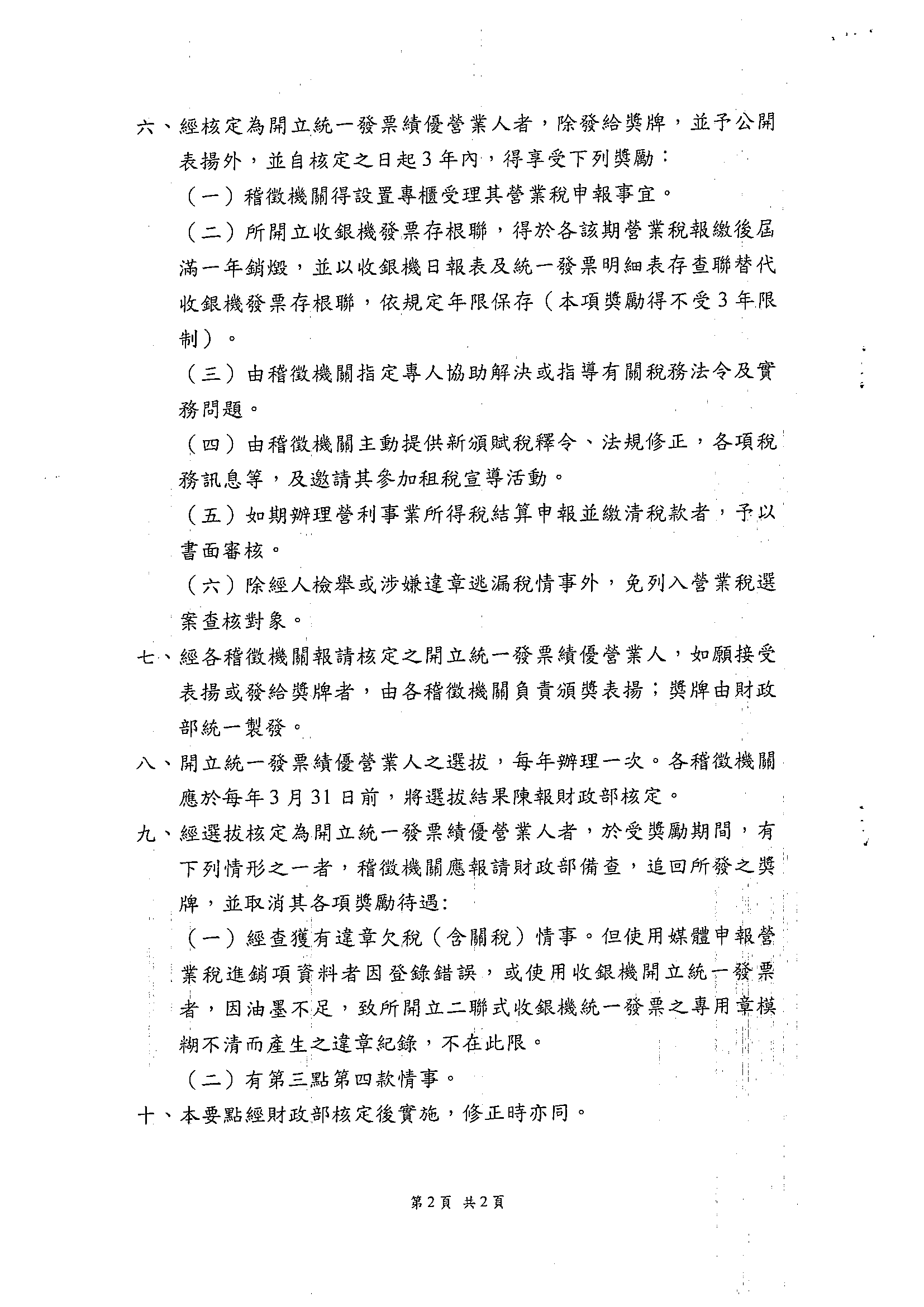 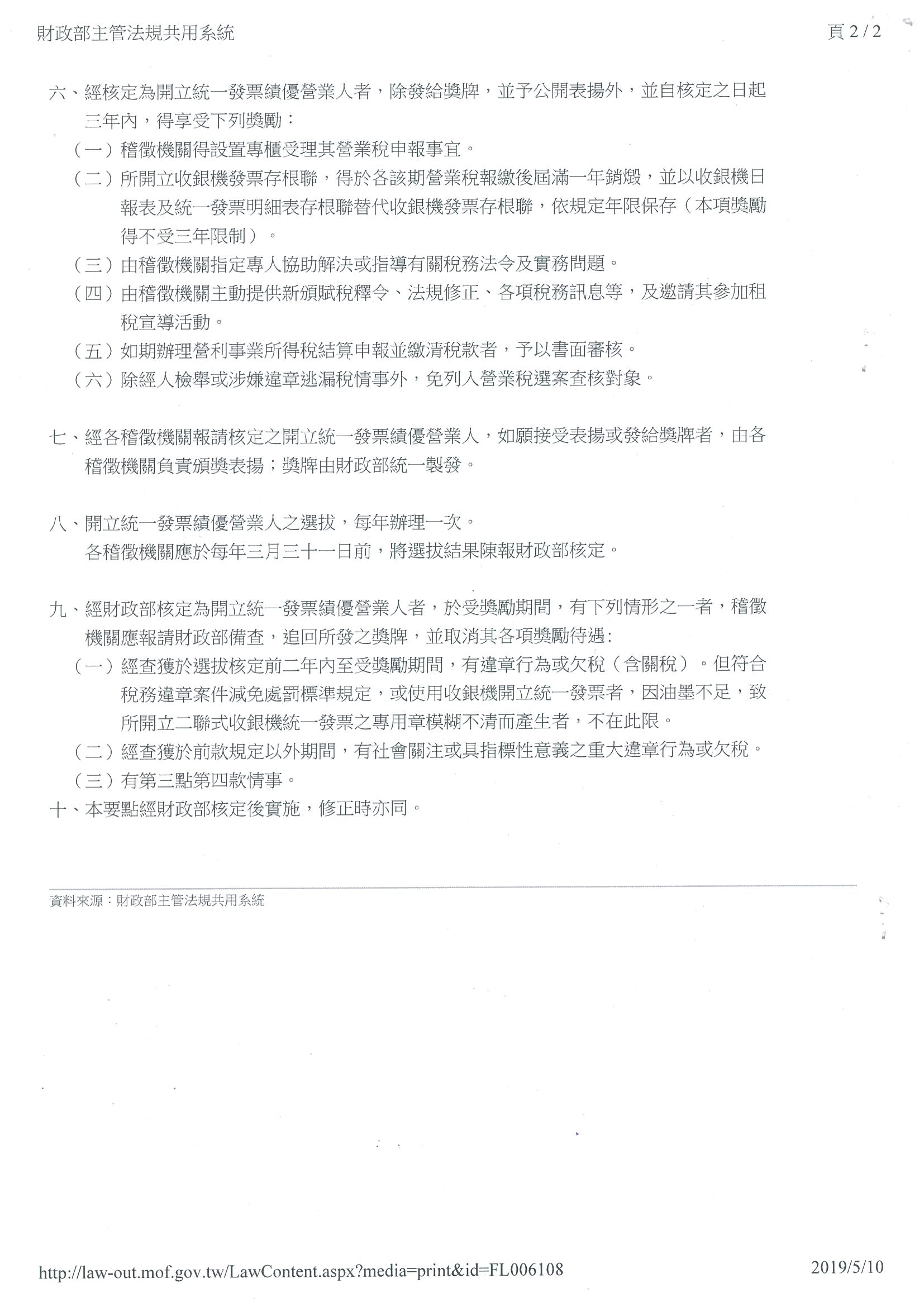 統一編號營業人名稱負責人姓名聯絡人及電話是否為中小規模營業人(是/否)是否使用電子發票(是/否)稅籍編號營業人地址身分證字號所屬分局、稽徵所是否為中小規模營業人(是/否)是否使用電子發票(是/否)